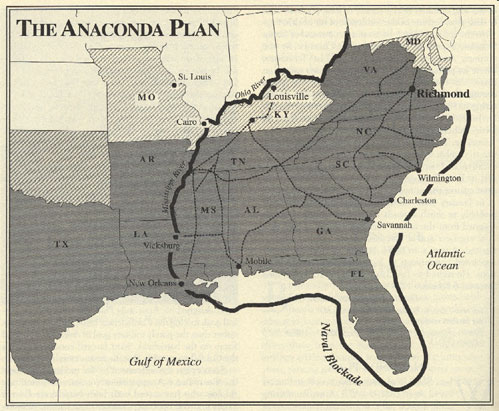 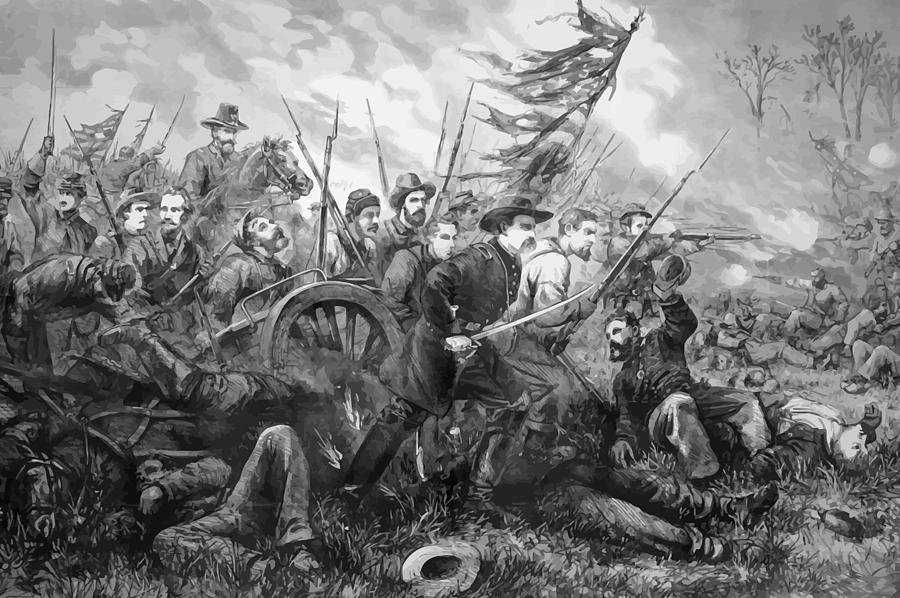 What HappenedWhat HappenedWhy It’s ImportantWhy It’s Important